Candidato(a):     Escenario escolar y grado/nivel donde realizó experiencia de campo:Fecha(s) en que se realizó la experiencia:      Curso dentro del cual realizó experiencia:      Profesor(a) DEG:      Facultad clínica del escenario escolar:      Descripción de la experiencia:Otras evidencias consideradas: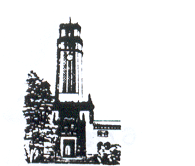 Experiencia evaluada mediante:	grabación provista por el(la) candidato(a) 	visita de profesor(a) DEG al escenario escolar	observación de facultad clínica del escenario escolar(maestro/consejero/administrador de la escuela)	otro:      Comentarios:Firma del(a) Profesor(a): _____________________________________________Fecha:       Profesor(a) es:	Facultad DEG	Facultad clínica del escenario escolar_____________________________* 	Favor anejar un ejemplo de avalúo y análisis del candidato(a) sobre el aprendizaje de sus estudiantes, según aplique a su área profesional.Estándar NCATEEstándar NCATECriterio(según evidenciado en experiencia de campo o en alguna otra experiencia complementaria, o en ambos, durante el curso)EvaluaciónEvaluaciónEvaluaciónEstándar NCATEEstándar NCATECriterio(según evidenciado en experiencia de campo o en alguna otra experiencia complementaria, o en ambos, durante el curso)SBICandidato(a) demuestra conocimientos sobre:Candidato(a) demuestra conocimientos sobre:Candidato(a) demuestra conocimientos sobre:Candidato(a) demuestra conocimientos sobre:Candidato(a) demuestra conocimientos sobre:Candidato(a) demuestra conocimientos sobre:1e, 3cTeorías, investigación y prácticas que apoyan el aprendizaje 1e, 1f, 3c, 4aDiversos contextos sociales y culturales de los estudiantes, sus familias y comunidades1f, 3c, 4aAvalúo del ambiente escolar y del aprendizaje estudiantil, incluyendo el de niños y jóvenes con excepcionalidades1f, 3c, 4aCreación de ambientes de aprendizaje positivos para todos los estudiantes1e, 3cTecnología pertinente a su práctica profesional1f, 3cPolíticas institucionales que rigen su profesiónCandidato(a) demuestra habilidad para aplicar conocimiento sobre:Candidato(a) demuestra habilidad para aplicar conocimiento sobre:Candidato(a) demuestra habilidad para aplicar conocimiento sobre:Candidato(a) demuestra habilidad para aplicar conocimiento sobre:Candidato(a) demuestra habilidad para aplicar conocimiento sobre:Candidato(a) demuestra habilidad para aplicar conocimiento sobre:1e, 3cTeorías, investigación y prácticas que apoyan el aprendizaje1e, 1f, 3c, 4aDiversos contextos sociales y culturales de los estudiantes, sus familias y comunidades1f, 3c, 4aAvalúo del ambiente escolar y del aprendizaje estudiantil, incluyendo el de niños y jóvenes con talentos excepcionales y necesidades especiales*1f, 3c, 4aCreación de ambientes de aprendizaje positivos para todos los estudiantes1e, 3cTecnología pertinente a su práctica profesional1f, 3cPolíticas institucionales que rigen su profesiónCandidato(a) demuestra conductas que reflejan:Candidato(a) demuestra conductas que reflejan:Candidato(a) demuestra conductas que reflejan:Candidato(a) demuestra conductas que reflejan:Candidato(a) demuestra conductas que reflejan:Candidato(a) demuestra conductas que reflejan:1g, 3c, 4aSentido de equidad y justicia1g, 3c, 4aLa creencia de que todos los estudiantes pueden aprender1g, 3cCapacidad para reflexionar sobre el aprendizaje de sus estudiantes para mejorar su práctica profesional1g, 3cCapacidad para el trabajo colaborativo (con pares, colegas, etc.)1g, 3cCapacidad para vislumbrar transformaciones que aporten al bienestar de la población servida y/o al desarrollo de su campo profesional1g, 3c, 4aValoración por la dignidad humana, la solidaridad y el pluralismo democrático